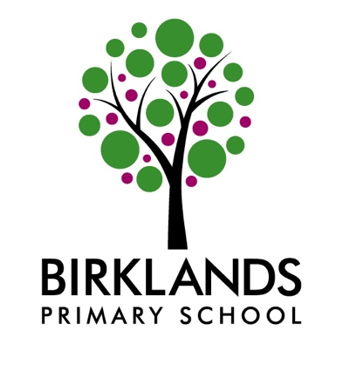 RE Overview2021-2022The EYFS CurriculumChildren in our Early Years Phase (Nursery and Reception) follow the Early Years Foundation Stage Curriculum (EYFS). The EYFS Curriculum has seven areas of learning, which each have many aspects to them: Personal, Social and Emotional Development Communication and Language Physical development Literacy (Reading and Writing)Mathematics Understanding the world Expressive Arts and Design A practical, playful approach to learning, based on the needs and interests of our children, is delivered mainly through topic based planning. We teach children individually, in small groups, in class bases and in whole cohorts.  The Leuven Scales are used to ensure that children joining our Nursery are displaying high levels of well-being and involvement.  Through a combination of teacher input and continuous provision opportunities, learning is planned to encourage children to develop their learning independently through exploration and challenge and to rapidly narrow any gaps.The “Characteristics of Effective Learning” are at the heart of the Early Years Curriculum and explore the different ways in which children learn. They highlight the importance of playing and learning, active learning and thinking critically. All the learning experiences we plan for the children allow them to utilise and develop these skills. Our communication friendly learning environments, both inside and outside, are stimulating and exciting, and relevant to the needs and age/stage of our children. RE can contribute to children’s development of Characteristics of Effective Learning in particular with regard to:Making links and noticing patterns in their experience (Creating and Thinking Critically - Making links)Showing curiosity about objects, events and people (Playing and Exploring – Finding out and exploring)Using senses to explore the world around them (Playing and Exploring – Finding out and exploring)Representing their experiences in play (Playing and Exploring – Playing with what they know)Acting out experiences with other people (Playing and Exploring – Playing with what they know)Children will be encouraged to ask questions and explore answers which can:support children to develop emotionally, spiritually and morallysupport their developing thinking skills, both abstract and imaginativehelp them find out about themselves, their family and community help them to develop a sense of place in their family and community, in the world and in the universehelp them learn about similarities and differences between themselves and others, and among families, communities and traditionsWithin the Foundation Stage we hope to facilitate children’s understanding of their own individuality and encourage them to explore their own values and beliefs. Focusing on our local community and how our community celebrates events. RE Themes Other high quality texts:ChristianityLift the Flap Bible When God Made LightWhen God made youBuddhismZen TiesZen SocksIslamCrescents Moons and Pointed MinaretsRamadan MoonBooks about DiversityIt’s OK to be DifferentBooks based on simple moral storiesThe Three QuestionsAutumn 1Autumn 2Spring 1Spring 2Summer 1Summer 2Year 1 & Y22.3 Belonging: What does it mean to belong?What is it like to belong to the Christian religion in Nottingham City and Nottinghamshire today?Religions:Christianity TextsWhere Does God Live?Hats of Faith2.1 Leaders: What makes some people inspiring to others? Moses & Saint PeterReligions:Christianity & JudaismTexts:The Children’s illustrated Jewish BibleJewish Tales2.4  StoryJewish and Christian stories:How and why some stories are important in religions?What can we learn from these stories in the Torah and the BibleReligions:Christianity & JewishTexts:The Children’s illustrated Jewish BibleJewish Tales2.2 Believing:What do Jewish people believe about God and creation, Humanity and the natural world? What are some ways Jewish People show their beliefs and how they belong?Religion: Jewish People Texts:The Children’s illustrated Jewish BibleJewish TalesWhen God made the WorldYear 44.2 Symbols and religious expression: How do people express their religious and spiritual ideas on pilgrimages?Religions:Christianity,Hinduism & Islam. Non-Religious World Views can also be consideredTexts:Going to MeccaYan’s Hajj4.4 Religion family and community: worship, celebration, ways of lifeHow do Hindu families practice their faith?What are the deeper meaning of some Hindu festivals?Religion: HinduismTextsRama and Sita: The story of DiwaliLet’s Celebrate Ganesha’s Birthday4.3 Spiritual expression:   Christianity, music and worship.What can we learn?Religion:Christianity & also the idea of being spiritual but non-religious4.1 The journey of lifeand death:Why do somepeople think lifeis like a journey?Where do we go?What do different people think about life after death?Religions:Christianity,Hinduism & Islam. Non-Religious World Views can also be consideredTexts:Teacher Guide – The journey of Life and DeathYear 55.1 Inspirational people in today’s world:What can we learn from today’s leaders and inspiring examples in today’s world?Religion selected by class teacher Buddhism Texts:Under the Bohdi TreeBecoming BuddhaMalala’s Magical Pencil5,2 Religion and the individual: what matters to Christians?what is expected of a person in following a religion or belief?What matters most to Christian sin their religion?Religion: ChristianityTexts:The Religion Book: Big Ideas simply explained5.3Beliefs and questions:How do people’s beliefs about God, the world and others have impact on their lives?Recommendedreligions: Islam,Hinduism & Non-Religious World ViewsTexts:The Proudest BlueLittle people, Big dreams: Mahatma Gandhi5.4Beliefs in action in the world:How are religious and spiritual thoughts and beliefs expressed in arts and architecture and in charity and generosity?Religion selected by the class teacherYear 66.1  Teachings, wisdom and authority:What can we learn by reflecting on words of wisdom from religions and worldviews?What do scared texts and other sources say about God, the world and human life?Religions: Buddhism, Judaism & IslamTexts:Texts from the scriptures of the religion2.14Religion ,world views, family and community:What contributions do religions make to local life inNottingham City and Nottinghamshire?How can we make Nottingham City and Nottinghamshire a county of tolerance and respect.Religions:Christianity, Islam,Hinduism, JudaismNon-Religious Views6.3Beliefs in action in the world:How do religions and beliefs respond to global issues of human rights, fairness, social justice and the importance of the environment?Religions:Christianity, Hinduism, HumanismTexts:Little people, Big dreams: Anne FrankLittle people, Big dreams: Mahatma GandhiHumanism: How do you live without a God?